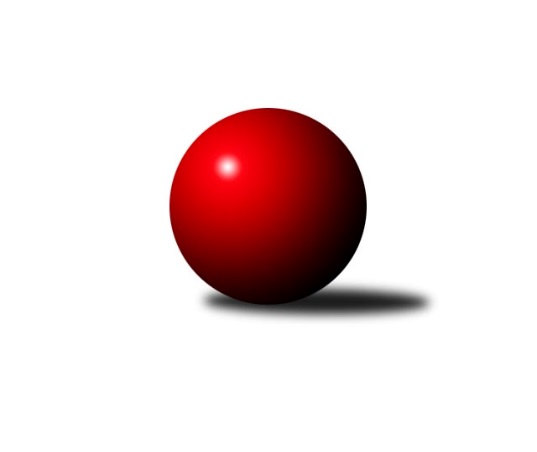 Č.6Ročník 2018/2019	27.5.2024 1. KLZ 2018/2019Statistika 6. kolaTabulka družstev:		družstvo	záp	výh	rem	proh	skore	sety	průměr	body	plné	dorážka	chyby	1.	KK Slavia Praha	6	6	0	0	39.0 : 9.0 	(89.5 : 54.5)	3258	12	2170	1088	23.7	2.	KK Slovan Rosice	6	5	0	1	34.0 : 14.0 	(87.0 : 57.0)	3315	10	2201	1114	19.2	3.	KC Zlín	7	4	1	2	28.5 : 27.5 	(86.5 : 81.5)	3182	9	2157	1025	37	4.	SKK Rokycany	6	4	0	2	25.5 : 22.5 	(68.0 : 76.0)	3159	8	2147	1012	29.8	5.	TJ Spartak Přerov	6	3	1	2	31.0 : 17.0 	(80.5 : 63.5)	3258	7	2213	1045	28.2	6.	SKK Náchod	6	2	3	1	27.0 : 21.0 	(77.5 : 66.5)	3224	7	2167	1058	28.2	7.	KK Blansko	6	2	2	2	25.0 : 23.0 	(72.5 : 71.5)	3065	6	2056	1009	27.8	8.	KK Zábřeh	6	2	1	3	20.5 : 27.5 	(64.0 : 80.0)	3194	5	2155	1039	35	9.	TJ Sokol Duchcov	6	2	0	4	17.0 : 31.0 	(63.0 : 81.0)	3197	4	2160	1037	34.2	10.	SKK Jičín	7	1	1	5	18.5 : 37.5 	(77.0 : 91.0)	3101	3	2104	997	39.9	11.	TJ Loko České Budějovice	6	1	0	5	15.0 : 33.0 	(57.0 : 87.0)	3118	2	2152	967	48.2	12.	KK Konstruktiva Praha	6	0	1	5	15.0 : 33.0 	(65.5 : 78.5)	3118	1	2139	979	38.5Tabulka doma:		družstvo	záp	výh	rem	proh	skore	sety	průměr	body	maximum	minimum	1.	KK Slavia Praha	3	3	0	0	22.0 : 2.0 	(51.0 : 21.0)	3330	6	3356	3315	2.	SKK Rokycany	3	3	0	0	17.5 : 6.5 	(45.5 : 26.5)	3285	6	3326	3235	3.	KC Zlín	4	2	1	1	16.0 : 16.0 	(50.5 : 45.5)	3059	5	3158	2963	4.	KK Slovan Rosice	3	2	0	1	17.0 : 7.0 	(46.5 : 25.5)	3330	4	3338	3318	5.	SKK Náchod	3	2	0	1	15.0 : 9.0 	(46.5 : 25.5)	3300	4	3337	3275	6.	KK Blansko	3	2	0	1	15.0 : 9.0 	(42.0 : 30.0)	3300	4	3346	3263	7.	TJ Spartak Přerov	3	1	1	1	15.0 : 9.0 	(40.0 : 32.0)	3302	3	3385	3214	8.	KK Zábřeh	3	1	1	1	11.5 : 12.5 	(36.0 : 36.0)	3122	3	3169	3056	9.	TJ Loko České Budějovice	3	1	0	2	10.5 : 13.5 	(32.5 : 39.5)	3160	2	3199	3122	10.	TJ Sokol Duchcov	3	1	0	2	9.0 : 15.0 	(33.0 : 39.0)	3267	2	3364	3184	11.	KK Konstruktiva Praha	3	0	1	2	10.0 : 14.0 	(34.5 : 37.5)	3126	1	3146	3109	12.	SKK Jičín	3	0	1	2	9.0 : 15.0 	(35.0 : 37.0)	3116	1	3189	3003Tabulka venku:		družstvo	záp	výh	rem	proh	skore	sety	průměr	body	maximum	minimum	1.	KK Slovan Rosice	3	3	0	0	17.0 : 7.0 	(40.5 : 31.5)	3310	6	3397	3241	2.	KK Slavia Praha	3	3	0	0	17.0 : 7.0 	(38.5 : 33.5)	3234	6	3424	3126	3.	TJ Spartak Přerov	3	2	0	1	16.0 : 8.0 	(40.5 : 31.5)	3243	4	3347	3155	4.	KC Zlín	3	2	0	1	12.5 : 11.5 	(36.0 : 36.0)	3223	4	3343	3145	5.	SKK Náchod	3	0	3	0	12.0 : 12.0 	(31.0 : 41.0)	3199	3	3301	3131	6.	KK Blansko	3	0	2	1	10.0 : 14.0 	(30.5 : 41.5)	2987	2	3219	2550	7.	KK Zábřeh	3	1	0	2	9.0 : 15.0 	(28.0 : 44.0)	3218	2	3365	3137	8.	TJ Sokol Duchcov	3	1	0	2	8.0 : 16.0 	(30.0 : 42.0)	3173	2	3262	3125	9.	SKK Rokycany	3	1	0	2	8.0 : 16.0 	(22.5 : 49.5)	3116	2	3288	3026	10.	SKK Jičín	4	1	0	3	9.5 : 22.5 	(42.0 : 54.0)	3097	2	3228	2991	11.	KK Konstruktiva Praha	3	0	0	3	5.0 : 19.0 	(31.0 : 41.0)	3115	0	3213	2998	12.	TJ Loko České Budějovice	3	0	0	3	4.5 : 19.5 	(24.5 : 47.5)	3104	0	3114	3090Tabulka podzimní části:		družstvo	záp	výh	rem	proh	skore	sety	průměr	body	doma	venku	1.	KK Slavia Praha	6	6	0	0	39.0 : 9.0 	(89.5 : 54.5)	3258	12 	3 	0 	0 	3 	0 	0	2.	KK Slovan Rosice	6	5	0	1	34.0 : 14.0 	(87.0 : 57.0)	3315	10 	2 	0 	1 	3 	0 	0	3.	KC Zlín	7	4	1	2	28.5 : 27.5 	(86.5 : 81.5)	3182	9 	2 	1 	1 	2 	0 	1	4.	SKK Rokycany	6	4	0	2	25.5 : 22.5 	(68.0 : 76.0)	3159	8 	3 	0 	0 	1 	0 	2	5.	TJ Spartak Přerov	6	3	1	2	31.0 : 17.0 	(80.5 : 63.5)	3258	7 	1 	1 	1 	2 	0 	1	6.	SKK Náchod	6	2	3	1	27.0 : 21.0 	(77.5 : 66.5)	3224	7 	2 	0 	1 	0 	3 	0	7.	KK Blansko	6	2	2	2	25.0 : 23.0 	(72.5 : 71.5)	3065	6 	2 	0 	1 	0 	2 	1	8.	KK Zábřeh	6	2	1	3	20.5 : 27.5 	(64.0 : 80.0)	3194	5 	1 	1 	1 	1 	0 	2	9.	TJ Sokol Duchcov	6	2	0	4	17.0 : 31.0 	(63.0 : 81.0)	3197	4 	1 	0 	2 	1 	0 	2	10.	SKK Jičín	7	1	1	5	18.5 : 37.5 	(77.0 : 91.0)	3101	3 	0 	1 	2 	1 	0 	3	11.	TJ Loko České Budějovice	6	1	0	5	15.0 : 33.0 	(57.0 : 87.0)	3118	2 	1 	0 	2 	0 	0 	3	12.	KK Konstruktiva Praha	6	0	1	5	15.0 : 33.0 	(65.5 : 78.5)	3118	1 	0 	1 	2 	0 	0 	3Tabulka jarní části:		družstvo	záp	výh	rem	proh	skore	sety	průměr	body	doma	venku	1.	TJ Spartak Přerov	0	0	0	0	0.0 : 0.0 	(0.0 : 0.0)	0	0 	0 	0 	0 	0 	0 	0 	2.	TJ Sokol Duchcov	0	0	0	0	0.0 : 0.0 	(0.0 : 0.0)	0	0 	0 	0 	0 	0 	0 	0 	3.	SKK Rokycany	0	0	0	0	0.0 : 0.0 	(0.0 : 0.0)	0	0 	0 	0 	0 	0 	0 	0 	4.	SKK Náchod	0	0	0	0	0.0 : 0.0 	(0.0 : 0.0)	0	0 	0 	0 	0 	0 	0 	0 	5.	TJ Loko České Budějovice	0	0	0	0	0.0 : 0.0 	(0.0 : 0.0)	0	0 	0 	0 	0 	0 	0 	0 	6.	SKK Jičín	0	0	0	0	0.0 : 0.0 	(0.0 : 0.0)	0	0 	0 	0 	0 	0 	0 	0 	7.	KK Zábřeh	0	0	0	0	0.0 : 0.0 	(0.0 : 0.0)	0	0 	0 	0 	0 	0 	0 	0 	8.	KK Konstruktiva Praha	0	0	0	0	0.0 : 0.0 	(0.0 : 0.0)	0	0 	0 	0 	0 	0 	0 	0 	9.	KK Slovan Rosice	0	0	0	0	0.0 : 0.0 	(0.0 : 0.0)	0	0 	0 	0 	0 	0 	0 	0 	10.	KC Zlín	0	0	0	0	0.0 : 0.0 	(0.0 : 0.0)	0	0 	0 	0 	0 	0 	0 	0 	11.	KK Slavia Praha	0	0	0	0	0.0 : 0.0 	(0.0 : 0.0)	0	0 	0 	0 	0 	0 	0 	0 	12.	KK Blansko	0	0	0	0	0.0 : 0.0 	(0.0 : 0.0)	0	0 	0 	0 	0 	0 	0 	0 Zisk bodů pro družstvo:		jméno hráče	družstvo	body	zápasy	v %	dílčí body	sety	v %	1.	Olga Hejhalová 	KK Slavia Praha 	6	/	6	(100%)	19	/	24	(79%)	2.	Lucie Vaverková 	KK Slovan Rosice 	5	/	5	(100%)	17	/	20	(85%)	3.	Anna Mašlaňová 	TJ Spartak Přerov 	5	/	5	(100%)	14	/	20	(70%)	4.	Denisa Pytlíková 	SKK Rokycany 	5	/	6	(83%)	17.5	/	24	(73%)	5.	Vlasta Kohoutová 	KK Slavia Praha 	5	/	6	(83%)	15.5	/	24	(65%)	6.	Vladimíra Šťastná 	KK Slavia Praha 	4	/	5	(80%)	15	/	20	(75%)	7.	Alena Kantnerová 	KK Slovan Rosice 	4	/	5	(80%)	13.5	/	20	(68%)	8.	Zuzana Machalová 	TJ Spartak Přerov 	4	/	5	(80%)	9	/	20	(45%)	9.	Jitka Killarová 	KK Zábřeh 	4	/	6	(67%)	16	/	24	(67%)	10.	Terezie Krákorová 	SKK Rokycany 	4	/	6	(67%)	15.5	/	24	(65%)	11.	Martina Hrdinová 	SKK Náchod 	4	/	6	(67%)	15	/	24	(63%)	12.	Simona Koutníková 	TJ Sokol Duchcov 	4	/	6	(67%)	14.5	/	24	(60%)	13.	Iva Rosendorfová 	KK Slovan Rosice 	4	/	6	(67%)	13.5	/	24	(56%)	14.	Martina Ančincová 	KC Zlín 	4	/	6	(67%)	13.5	/	24	(56%)	15.	Michaela Zajacová 	KK Blansko  	4	/	6	(67%)	13	/	24	(54%)	16.	Zdeňka Ševčíková 	KK Blansko  	4	/	6	(67%)	12	/	24	(50%)	17.	Kristýna Juráková 	KK Slavia Praha 	4	/	6	(67%)	10.5	/	24	(44%)	18.	Kristýna Zimáková 	KC Zlín 	3	/	3	(100%)	11	/	12	(92%)	19.	Edita Koblížková 	KK Konstruktiva Praha  	3	/	3	(100%)	9	/	12	(75%)	20.	Lucie Moravcová 	SKK Náchod 	3	/	4	(75%)	13	/	16	(81%)	21.	Helena Gruszková 	KK Slavia Praha 	3	/	4	(75%)	10	/	16	(63%)	22.	Monika Hercíková 	SKK Jičín 	3	/	4	(75%)	9.5	/	16	(59%)	23.	Daniela Pochylová 	SKK Rokycany 	3	/	4	(75%)	8.5	/	16	(53%)	24.	Barbora Janyšková 	TJ Spartak Přerov 	3	/	5	(60%)	15	/	20	(75%)	25.	Marie Říhová 	SKK Jičín 	3	/	5	(60%)	14	/	20	(70%)	26.	Bohdana Jankových 	KC Zlín 	3	/	5	(60%)	12.5	/	20	(63%)	27.	Tereza Buďová 	KK Blansko  	3	/	5	(60%)	12	/	20	(60%)	28.	Lenka Kubová 	KK Zábřeh 	3	/	5	(60%)	11	/	20	(55%)	29.	Andrea Axmanová 	KK Slovan Rosice 	3	/	5	(60%)	10.5	/	20	(53%)	30.	Lenka Horňáková 	KK Zábřeh 	3	/	5	(60%)	9	/	20	(45%)	31.	Barbora Ambrová 	TJ Sokol Duchcov 	3	/	6	(50%)	16	/	24	(67%)	32.	Natálie Topičová 	KK Slovan Rosice 	3	/	6	(50%)	15	/	24	(63%)	33.	Lenka Kalová st.	KK Blansko  	3	/	6	(50%)	14.5	/	24	(60%)	34.	Aneta Cvejnová 	SKK Náchod 	3	/	6	(50%)	12.5	/	24	(52%)	35.	Ilona Bezdíčková 	SKK Náchod 	2	/	2	(100%)	6	/	8	(75%)	36.	Markéta Hofmanová 	TJ Sokol Duchcov 	2	/	2	(100%)	5	/	8	(63%)	37.	Naděžda Dobešová 	KK Slovan Rosice 	2	/	2	(100%)	5	/	8	(63%)	38.	Eva Dosedlová 	KK Slovan Rosice 	2	/	2	(100%)	5	/	8	(63%)	39.	Martina Janyšková 	TJ Spartak Přerov 	2	/	3	(67%)	7	/	12	(58%)	40.	Kateřina Fajdeková 	TJ Spartak Přerov 	2	/	3	(67%)	7	/	12	(58%)	41.	Milada Šafránková 	TJ Loko České Budějovice  	2	/	3	(67%)	6.5	/	12	(54%)	42.	Renata Šimůnková 	SKK Náchod 	2	/	3	(67%)	6	/	12	(50%)	43.	Lucie Nevřivová 	KK Blansko  	2	/	3	(67%)	6	/	12	(50%)	44.	Hana Kovářová 	KK Konstruktiva Praha  	2	/	4	(50%)	8	/	16	(50%)	45.	Martina Zimáková 	KC Zlín 	2	/	4	(50%)	7.5	/	16	(47%)	46.	Dita Trochtová 	KC Zlín 	2	/	4	(50%)	7	/	16	(44%)	47.	Adéla Kolaříková 	TJ Sokol Duchcov 	2	/	4	(50%)	7	/	16	(44%)	48.	Monika Pavelková 	TJ Spartak Přerov 	2	/	4	(50%)	6.5	/	16	(41%)	49.	Šárka Marková 	KK Slavia Praha 	2	/	5	(40%)	9	/	20	(45%)	50.	Tereza Chlumská 	KK Konstruktiva Praha  	2	/	5	(40%)	9	/	20	(45%)	51.	Markéta Ptáčková 	KK Blansko  	2	/	5	(40%)	8.5	/	20	(43%)	52.	Nikola Portyšová 	SKK Náchod 	2	/	5	(40%)	8	/	20	(40%)	53.	Romana Švubová 	KK Zábřeh 	2	/	5	(40%)	8	/	20	(40%)	54.	Michaela Nožičková 	SKK Jičín 	2	/	5	(40%)	6	/	20	(30%)	55.	Michaela Provazníková 	SKK Rokycany 	2	/	5	(40%)	5	/	20	(25%)	56.	Nikol Plačková 	TJ Sokol Duchcov 	2	/	6	(33%)	12	/	24	(50%)	57.	Helena Šamalová 	SKK Jičín 	2	/	7	(29%)	13	/	28	(46%)	58.	Denisa Kroupová 	SKK Jičín 	1.5	/	5	(30%)	8	/	20	(40%)	59.	Veronika Horková 	SKK Rokycany 	1.5	/	5	(30%)	7.5	/	20	(38%)	60.	Michaela Kučerová 	KK Slavia Praha 	1	/	1	(100%)	3	/	4	(75%)	61.	Eva Kopřivová 	KK Konstruktiva Praha  	1	/	1	(100%)	3	/	4	(75%)	62.	Dana Adamů 	SKK Náchod 	1	/	1	(100%)	3	/	4	(75%)	63.	Hana Stehlíková 	KC Zlín 	1	/	1	(100%)	3	/	4	(75%)	64.	Šárka Majerová 	SKK Náchod 	1	/	1	(100%)	2.5	/	4	(63%)	65.	Veronika Kulová 	TJ Loko České Budějovice  	1	/	2	(50%)	6	/	8	(75%)	66.	Helena Daňková 	KK Blansko  	1	/	2	(50%)	5	/	8	(63%)	67.	Ivana Kaanová 	KK Slavia Praha 	1	/	2	(50%)	4.5	/	8	(56%)	68.	Adriana Svobodová 	KC Zlín 	1	/	2	(50%)	4.5	/	8	(56%)	69.	Eliška Boučková 	SKK Náchod 	1	/	2	(50%)	4	/	8	(50%)	70.	Petra Najmanová 	KK Konstruktiva Praha  	1	/	2	(50%)	4	/	8	(50%)	71.	Michaela Rubášová 	SKK Rokycany 	1	/	2	(50%)	4	/	8	(50%)	72.	Nina Brožková 	SKK Náchod 	1	/	2	(50%)	3.5	/	8	(44%)	73.	Magda Winterová 	KK Slovan Rosice 	1	/	2	(50%)	3.5	/	8	(44%)	74.	Lenka Findejsová 	SKK Rokycany 	1	/	2	(50%)	3	/	8	(38%)	75.	Jana Čiháková 	KK Konstruktiva Praha  	1	/	2	(50%)	3	/	8	(38%)	76.	Lucie Vrecková 	TJ Loko České Budějovice  	1	/	2	(50%)	2	/	8	(25%)	77.	Kateřina Kotoučová 	KK Konstruktiva Praha  	1	/	3	(33%)	6	/	12	(50%)	78.	Aneta Kubešová 	TJ Spartak Přerov 	1	/	3	(33%)	5	/	12	(42%)	79.	Michaela Matlachová 	KC Zlín 	1	/	3	(33%)	5	/	12	(42%)	80.	Dana Wiedermannová 	KK Zábřeh 	1	/	4	(25%)	8	/	16	(50%)	81.	Martina Starecki 	KK Konstruktiva Praha  	1	/	4	(25%)	7	/	16	(44%)	82.	Kamila Chládková 	KK Zábřeh 	1	/	4	(25%)	6.5	/	16	(41%)	83.	Marie Kolářová 	SKK Jičín 	1	/	4	(25%)	5	/	16	(31%)	84.	Dana Viková 	SKK Jičín 	1	/	6	(17%)	12	/	24	(50%)	85.	Iva Molová 	TJ Loko České Budějovice  	0.5	/	2	(25%)	3	/	8	(38%)	86.	Marcela Balvínová 	KK Zábřeh 	0.5	/	3	(17%)	3	/	12	(25%)	87.	Aneta Ondovčáková 	KK Slovan Rosice 	0	/	1	(0%)	2	/	4	(50%)	88.	Petra Šustková 	KC Zlín 	0	/	1	(0%)	2	/	4	(50%)	89.	Zdeňa Štruplová 	TJ Loko České Budějovice  	0	/	1	(0%)	1.5	/	4	(38%)	90.	Kateřina Ambrová 	TJ Sokol Duchcov 	0	/	1	(0%)	0	/	4	(0%)	91.	Miroslava Žáková 	TJ Sokol Duchcov 	0	/	1	(0%)	0	/	4	(0%)	92.	Zuzana Slovenčíková 	KC Zlín 	0	/	2	(0%)	2	/	8	(25%)	93.	Alena Čampulová 	TJ Loko České Budějovice  	0	/	2	(0%)	1.5	/	8	(19%)	94.	Naděžda Musilová 	KK Blansko  	0	/	2	(0%)	1.5	/	8	(19%)	95.	Olga Ollingerová 	KK Zábřeh 	0	/	2	(0%)	1.5	/	8	(19%)	96.	Martina Klojdová 	TJ Loko České Budějovice  	0	/	2	(0%)	1	/	8	(13%)	97.	Linda Lidman 	SKK Rokycany 	0	/	3	(0%)	5	/	12	(42%)	98.	Miroslava Vondrušová 	TJ Loko České Budějovice  	0	/	3	(0%)	3	/	12	(25%)	99.	Alena Šedivá 	SKK Jičín 	0	/	4	(0%)	5.5	/	16	(34%)	100.	Ivana Březinová 	TJ Sokol Duchcov 	0	/	4	(0%)	3.5	/	16	(22%)	101.	Marie Chlumská 	KK Konstruktiva Praha  	0	/	4	(0%)	2	/	16	(13%)	102.	Růžena Svobodová 	TJ Sokol Duchcov 	0	/	6	(0%)	5	/	24	(21%)Průměry na kuželnách:		kuželna	průměr	plné	dorážka	chyby	výkon na hráče	1.	Duchcov, 1-4	3309	2244	1064	31.8	(551.5)	2.	KK Slovan Rosice, 1-4	3275	2203	1071	28.8	(545.8)	3.	TJ Spartak Přerov, 1-6	3274	2205	1069	34.2	(545.8)	4.	KK Blansko, 1-6	3257	2207	1050	34.7	(542.9)	5.	SKK Nachod, 1-4	3239	2162	1076	23.0	(539.9)	6.	KK Slavia Praha, 1-4	3209	2152	1057	27.2	(535.0)	7.	SKK Rokycany, 1-4	3204	2146	1057	31.5	(534.1)	8.	KK Konstruktiva Praha, 2-5	3160	2115	1044	31.8	(526.7)	9.	KK Zábřeh, 1-4	3123	2121	1002	32.2	(520.6)	10.	KC Zlín, 1-4	3079	2118	961	38.7	(513.3)	11.	SKK Jičín, 1-4	3074	2080	994	35.0	(512.4)Nejlepší výkony na kuželnách:Duchcov, 1-4KK Zábřeh	3365	5. kolo	Barbora Janyšková 	TJ Spartak Přerov	610	3. koloTJ Sokol Duchcov	3364	3. kolo	Lenka Kubová 	KK Zábřeh	609	5. koloTJ Spartak Přerov	3347	3. kolo	Markéta Hofmanová 	TJ Sokol Duchcov	599	3. koloKC Zlín	3343	1. kolo	Martina Ančincová 	KC Zlín	596	1. koloTJ Sokol Duchcov	3252	5. kolo	Simona Koutníková 	TJ Sokol Duchcov	585	1. koloTJ Sokol Duchcov	3184	1. kolo	Jitka Killarová 	KK Zábřeh	581	5. kolo		. kolo	Zuzana Machalová 	TJ Spartak Přerov	580	3. kolo		. kolo	Adéla Kolaříková 	TJ Sokol Duchcov	572	3. kolo		. kolo	Barbora Ambrová 	TJ Sokol Duchcov	571	5. kolo		. kolo	Simona Koutníková 	TJ Sokol Duchcov	570	3. koloKK Slovan Rosice, 1-4KK Slavia Praha	3424	4. kolo	Olga Hejhalová 	KK Slavia Praha	628	4. koloKK Slovan Rosice	3338	5. kolo	Lucie Vaverková 	KK Slovan Rosice	607	5. koloKK Slovan Rosice	3335	4. kolo	Helena Gruszková 	KK Slavia Praha	605	4. koloKK Slovan Rosice	3318	2. kolo	Iva Rosendorfová 	KK Slovan Rosice	582	5. koloKC Zlín	3145	5. kolo	Vladimíra Šťastná 	KK Slavia Praha	579	4. koloTJ Loko České Budějovice 	3090	2. kolo	Natálie Topičová 	KK Slovan Rosice	575	5. kolo		. kolo	Eva Dosedlová 	KK Slovan Rosice	574	2. kolo		. kolo	Lucie Vaverková 	KK Slovan Rosice	572	4. kolo		. kolo	Natálie Topičová 	KK Slovan Rosice	571	4. kolo		. kolo	Andrea Axmanová 	KK Slovan Rosice	568	4. koloTJ Spartak Přerov, 1-6TJ Spartak Přerov	3385	6. kolo	Anna Mašlaňová 	TJ Spartak Přerov	621	4. koloTJ Spartak Přerov	3307	4. kolo	Martina Hrdinová 	SKK Náchod	594	4. koloSKK Náchod	3301	4. kolo	Kateřina Fajdeková 	TJ Spartak Přerov	585	4. koloSKK Jičín	3228	2. kolo	Anna Mašlaňová 	TJ Spartak Přerov	581	2. koloTJ Spartak Přerov	3214	2. kolo	Aneta Kubešová 	TJ Spartak Přerov	577	6. koloKK Konstruktiva Praha 	3213	6. kolo	Aneta Cvejnová 	SKK Náchod	574	4. kolo		. kolo	Monika Pavelková 	TJ Spartak Přerov	569	6. kolo		. kolo	Michaela Nožičková 	SKK Jičín	566	2. kolo		. kolo	Barbora Janyšková 	TJ Spartak Přerov	562	6. kolo		. kolo	Zuzana Machalová 	TJ Spartak Přerov	562	2. koloKK Blansko, 1-6KK Slovan Rosice	3397	6. kolo	Naděžda Dobešová 	KK Slovan Rosice	607	6. koloKK Blansko 	3346	6. kolo	Alena Kantnerová 	KK Slovan Rosice	584	6. koloKK Blansko 	3290	2. kolo	Lucie Vaverková 	KK Slovan Rosice	580	6. koloKK Blansko 	3263	4. kolo	Markéta Ptáčková 	KK Blansko 	579	6. koloTJ Sokol Duchcov	3133	2. kolo	Lucie Nevřivová 	KK Blansko 	575	6. koloTJ Loko České Budějovice 	3114	4. kolo	Tereza Buďová 	KK Blansko 	575	4. kolo		. kolo	Markéta Ptáčková 	KK Blansko 	567	2. kolo		. kolo	Tereza Buďová 	KK Blansko 	566	2. kolo		. kolo	Tereza Buďová 	KK Blansko 	564	6. kolo		. kolo	Iva Rosendorfová 	KK Slovan Rosice	564	6. koloSKK Nachod, 1-4SKK Náchod	3337	5. kolo	Aneta Cvejnová 	SKK Náchod	591	5. koloKK Slovan Rosice	3292	1. kolo	Lucie Vaverková 	KK Slovan Rosice	587	1. koloSKK Náchod	3287	3. kolo	Martina Hrdinová 	SKK Náchod	582	3. koloSKK Náchod	3275	1. kolo	Tereza Buďová 	KK Blansko 	578	3. koloKK Blansko 	3219	3. kolo	Eliška Boučková 	SKK Náchod	575	1. koloSKK Rokycany	3026	5. kolo	Martina Hrdinová 	SKK Náchod	574	1. kolo		. kolo	Martina Hrdinová 	SKK Náchod	572	5. kolo		. kolo	Lucie Moravcová 	SKK Náchod	569	3. kolo		. kolo	Naděžda Dobešová 	KK Slovan Rosice	564	1. kolo		. kolo	Alena Kantnerová 	KK Slovan Rosice	559	1. koloKK Slavia Praha, 1-4KK Slavia Praha	3356	1. kolo	Vlasta Kohoutová 	KK Slavia Praha	598	1. koloKK Slavia Praha	3320	5. kolo	Olga Hejhalová 	KK Slavia Praha	591	1. koloKK Slavia Praha	3315	3. kolo	Olga Hejhalová 	KK Slavia Praha	591	3. koloKK Zábřeh	3152	3. kolo	Romana Švubová 	KK Zábřeh	563	3. koloSKK Jičín	3081	5. kolo	Vlasta Kohoutová 	KK Slavia Praha	561	3. koloSKK Rokycany	3035	1. kolo	Olga Hejhalová 	KK Slavia Praha	558	5. kolo		. kolo	Ivana Kaanová 	KK Slavia Praha	557	5. kolo		. kolo	Helena Gruszková 	KK Slavia Praha	555	1. kolo		. kolo	Helena Gruszková 	KK Slavia Praha	553	5. kolo		. kolo	Kristýna Juráková 	KK Slavia Praha	552	5. koloSKK Rokycany, 1-4SKK Rokycany	3326	2. kolo	Terezie Krákorová 	SKK Rokycany	605	4. koloSKK Rokycany	3294	6. kolo	Denisa Pytlíková 	SKK Rokycany	591	6. koloSKK Rokycany	3235	4. kolo	Veronika Kulová 	TJ Loko České Budějovice 	577	6. koloKK Zábřeh	3137	2. kolo	Terezie Krákorová 	SKK Rokycany	571	2. koloTJ Sokol Duchcov	3125	4. kolo	Terezie Krákorová 	SKK Rokycany	571	6. koloTJ Loko České Budějovice 	3109	6. kolo	Denisa Pytlíková 	SKK Rokycany	569	2. kolo		. kolo	Daniela Pochylová 	SKK Rokycany	562	2. kolo		. kolo	Michaela Provazníková 	SKK Rokycany	561	6. kolo		. kolo	Jitka Killarová 	KK Zábřeh	561	2. kolo		. kolo	Linda Lidman 	SKK Rokycany	560	2. koloKK Konstruktiva Praha, 2-5KK Slovan Rosice	3241	3. kolo	Lucie Vaverková 	KK Slovan Rosice	584	3. koloKK Blansko 	3192	5. kolo	Olga Hejhalová 	KK Slavia Praha	567	2. koloKK Slavia Praha	3151	2. kolo	Michaela Zajacová 	KK Blansko 	566	5. koloKK Konstruktiva Praha 	3146	5. kolo	Petra Najmanová 	KK Konstruktiva Praha 	561	2. koloKK Konstruktiva Praha 	3122	2. kolo	Alena Kantnerová 	KK Slovan Rosice	552	3. koloKK Konstruktiva Praha 	3109	3. kolo	Edita Koblížková 	KK Konstruktiva Praha 	546	2. kolo		. kolo	Jana Čiháková 	KK Konstruktiva Praha 	540	3. kolo		. kolo	Martina Starecki 	KK Konstruktiva Praha 	540	3. kolo		. kolo	Hana Kovářová 	KK Konstruktiva Praha 	539	3. kolo		. kolo	Kateřina Kotoučová 	KK Konstruktiva Praha 	537	5. koloKK Zábřeh, 1-4KK Zábřeh	3169	4. kolo	Jitka Killarová 	KK Zábřeh	561	4. koloTJ Spartak Přerov	3155	1. kolo	Martina Hrdinová 	SKK Náchod	556	6. koloKK Zábřeh	3142	6. kolo	Michaela Nožičková 	SKK Jičín	555	4. koloSKK Náchod	3131	6. kolo	Dana Wiedermannová 	KK Zábřeh	554	6. koloSKK Jičín	3089	4. kolo	Lenka Kubová 	KK Zábřeh	550	6. koloKK Zábřeh	3056	1. kolo	Zuzana Machalová 	TJ Spartak Přerov	550	1. kolo		. kolo	Romana Švubová 	KK Zábřeh	545	4. kolo		. kolo	Kateřina Fajdeková 	TJ Spartak Přerov	544	1. kolo		. kolo	Renata Šimůnková 	SKK Náchod	542	6. kolo		. kolo	Anna Mašlaňová 	TJ Spartak Přerov	542	1. koloKC Zlín, 1-4SKK Náchod	3166	2. kolo	Lucie Moravcová 	SKK Náchod	569	2. koloKC Zlín	3158	2. kolo	Olga Hejhalová 	KK Slavia Praha	560	6. koloKK Slavia Praha	3126	6. kolo	Bohdana Jankových 	KC Zlín	553	2. koloKC Zlín	3068	4. kolo	Bohdana Jankových 	KC Zlín	552	4. koloKK Konstruktiva Praha 	2998	4. kolo	Martina Zimáková 	KC Zlín	552	2. koloKC Zlín	2963	6. kolo	Martina Ančincová 	KC Zlín	551	2. kolo		. kolo	Vladimíra Šťastná 	KK Slavia Praha	543	6. kolo		. kolo	Nikola Portyšová 	SKK Náchod	539	2. kolo		. kolo	Dita Trochtová 	KC Zlín	537	2. kolo		. kolo	Martina Zimáková 	KC Zlín	532	4. koloSKK Jičín, 1-4SKK Rokycany	3288	3. kolo	Barbora Ambrová 	TJ Sokol Duchcov	608	6. koloTJ Sokol Duchcov	3262	6. kolo	Michaela Provazníková 	SKK Rokycany	565	3. koloSKK Jičín	3189	6. kolo	Monika Hercíková 	SKK Jičín	563	6. koloSKK Jičín	3156	3. kolo	Denisa Pytlíková 	SKK Rokycany	562	3. koloSKK Jičín	3003	1. kolo	Veronika Horková 	SKK Rokycany	557	3. koloKK Blansko 	2550	1. kolo	Nikol Plačková 	TJ Sokol Duchcov	554	6. kolo		. kolo	Markéta Ptáčková 	KK Blansko 	553	1. kolo		. kolo	Marie Říhová 	SKK Jičín	553	6. kolo		. kolo	Simona Koutníková 	TJ Sokol Duchcov	550	6. kolo		. kolo	Dana Viková 	SKK Jičín	548	3. koloČetnost výsledků:	8.0 : 0.0	3x	7.0 : 1.0	4x	6.5 : 1.5	1x	6.0 : 2.0	6x	5.5 : 2.5	1x	5.0 : 3.0	1x	4.0 : 4.0	5x	3.0 : 5.0	5x	2.0 : 6.0	5x	1.0 : 7.0	2x